Фототаблица осмотра конструкции расположеннойпо адресу: пр. Ленина, 34 от 10.08.2022.Съёмка проводилась в 10 часов 49 минут телефоном Xiaomi 11TФото 1 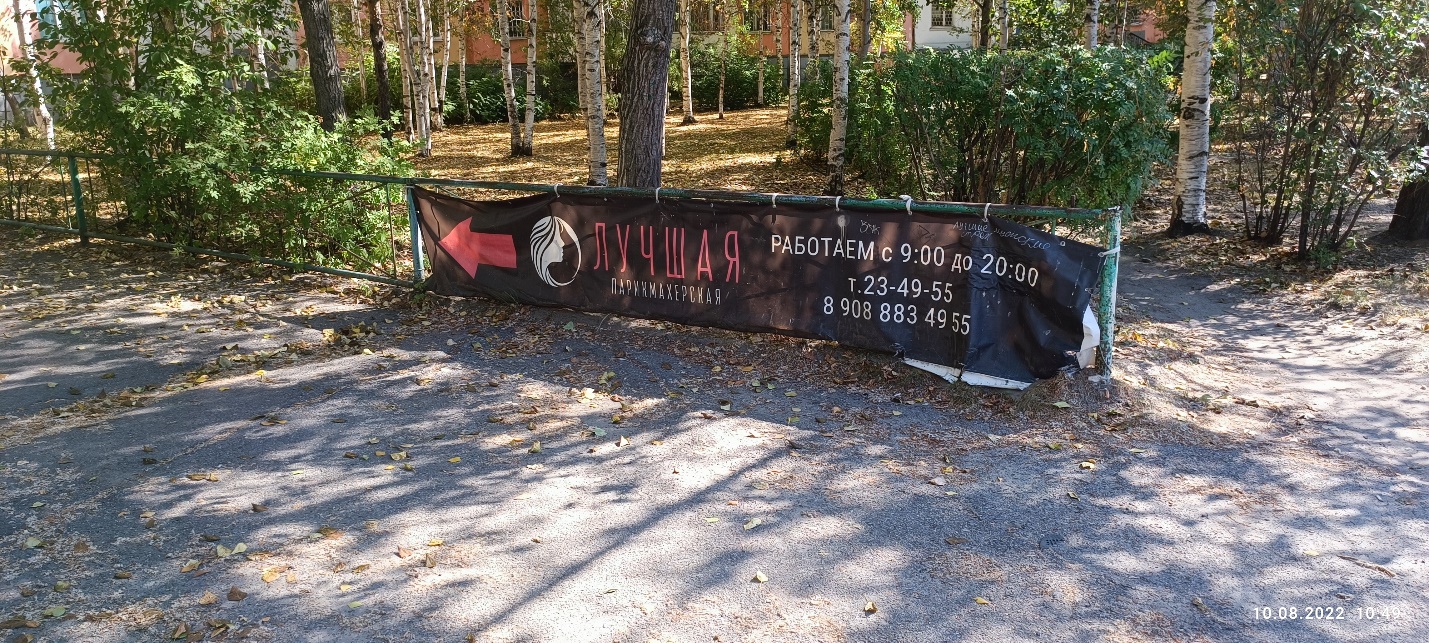 